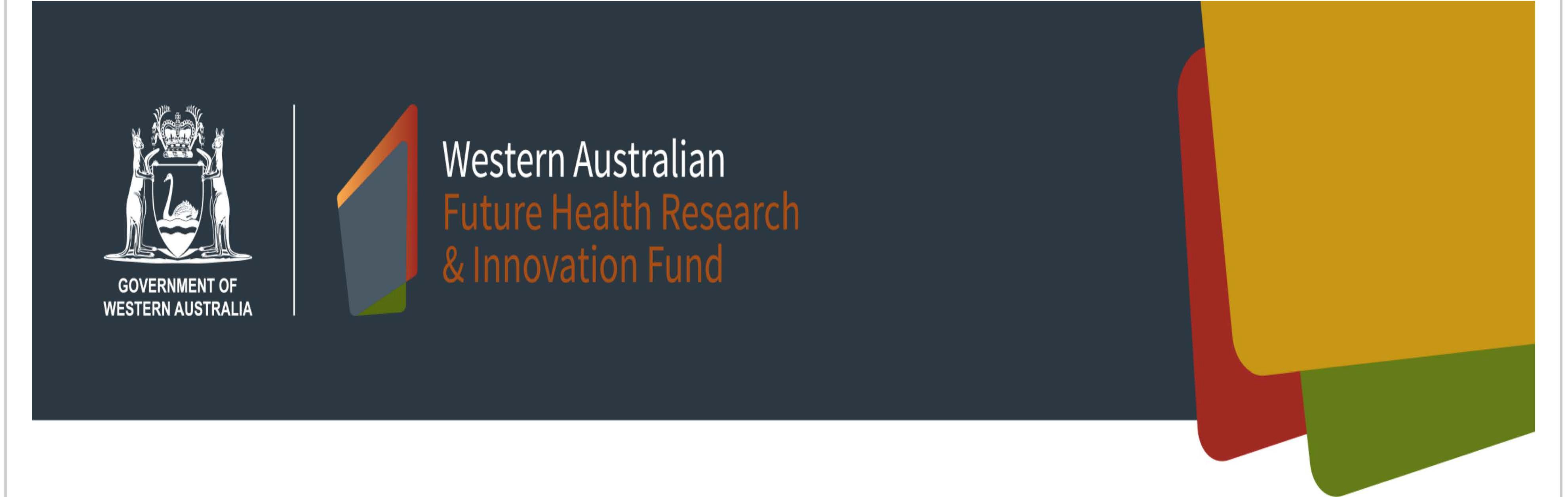 Future Health Research and Innovation FundVenture Capital PartnershipsExpression of Interest (EOI)Due by: 5:00 pm (AWST) 18th October 2023The Western Australian Government, through the Future Health Research Innovation Fund (FHRIF) Advisory Council (AC), invites Expressions of Interest (EOI) from Venture Capital (VC) firms interested in partnering to accelerate the growth of health-related technology companies in Western Australia (WA).Please apply for this expression of interest by completing the form below by no later than 5pm (AWST) 18th October 2023.Business DetailsPrincipal Contact DetailsTeam MembersIntroduce the key team members who will be involved in this partnership, including their expertise and roles.Investment EthosProvide a brief description of the investment ethos of the company*must provide value in 250 words or lessInvestment StrategyOutline your firm's investment focus and strategy, particularly in relation to health-related technology sectors.*must provide value in 250 words or lessFinancial CommitmentProvide a detailed plan on how your firm will meet or exceed the requirement to double the State's contribution into WA-based companies over a 4-year period.*must provide value in 250 words or lessSector FocusSpecify your experience and track record in investing in health-related technology, including case studies# or examples of past investments.*must provide value in 500 words or less# Please include case studies at the end of the EOI submissionFinancial viabilityExplain the overall success of the company in terms of capital attracted and equity/revenue outcomes.*must provide value in 250 words or lessLegal and ComplianceConfirm your firm's ability to comply and confirm their ability to operate within the legal and regulatory framework of Western Australia and the Australian Commonwealth*must provide value in 250 words or lessPast successProvide examples (providing not commercial-in-confidence) of successful investments and partnerships. Noting that the examples do not necessarily have to be in the area of health and medical commercialisation, although this will be considered to be an advantage.*must provide value in 250 words or lessAdditional ValueDescribe what additional resources or value-add services your firm can offer, such as mentorship, training programs, or other in-kind contributions.*must provide value in 250 words or lessCertificationI certify that: 	I am the authorised representative of the VC company 	As the authorised representative of the company, I endorse this EOI and confirm that the information supplied on this form is complete, true and correct in every particular.  	If selected, your company agrees to virtually present a proposed partnership model to the FHRI Fund Advisory Council on the 30th of October 2023 	The Department of Health will be notified immediately of any changes to your VC company, Team or other information originally provided in this EOI.Please submit the completed form (including case studies) to the WA Department of Health, Office of Medical Research and Innovation via email: doh.omri@health.wa.gov.au Company Name:Address:	Suburb/City: 	               State:Post/Zip Code:Country:ABN:Contact Name:Contact Number:Contact Email:Name Role1.2.3.Authorised By:Position:Contact Number:Contact Email:Date:Signed: